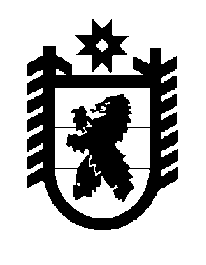 Российская Федерация Республика Карелия    ПРАВИТЕЛЬСТВО РЕСПУБЛИКИ КАРЕЛИЯРАСПОРЯЖЕНИЕот 14 апреля 2017 года № 199р-Пг. Петрозаводск 1. В соответствии с пунктом 9 статьи 13 Федерального закона 
от 25 июля 2002 года № 115-ФЗ «О правовом положении иностранных граждан в Российской Федерации» одобрить и подписать Соглашение 
о взаимодействии между Министерством внутренних дел Российской Федерации и Правительством Республики Карелия, предусматривающее участие уполномоченной Правительством Республики Карелия организации в осуществлении полномочий по предоставлению государственной услуги по оформлению и выдаче иностранным гражданам и лицам без гражданства патентов.2. Признать утратившим силу распоряжение Правительства Республики Карелия от 25 ноября 2016 года №  892р-П. Временно исполняющий обязанности
 Главы Республики Карелия                                                   А.О. Парфенчиков